Описание каркасно-панельного дома заводского изготовления из конструкционных многослойных панелей. 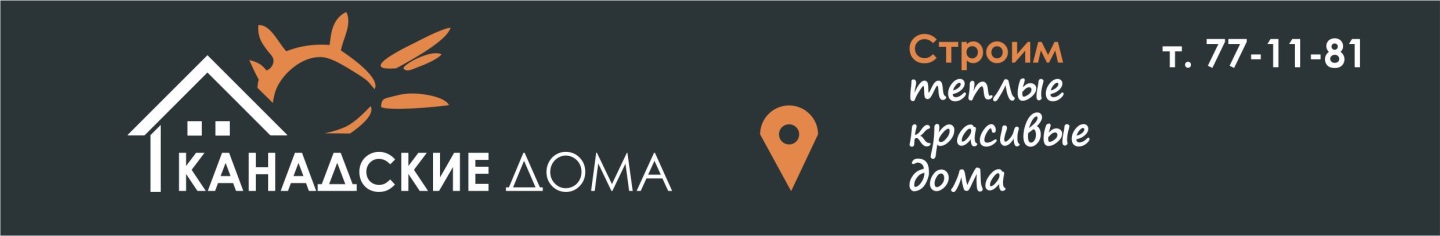 Изготовитель: Завод «Канадские дома», г. Гурьевск, Калининградское шоссе *Информация о ценах актуальна на момент публикации, требует уточнения по телефону +79814771181. Для внесения изменений в проект связывайтесь с проектировщиком +79114700110ХарактеристикиСодержаниеПримечаниеКодKD-1715http://kanadskiedoma39.ru/projects/проект-дома-мамоново/Наименование проекта«Мамоново »Площадь, м272  м2По внешним осям фундаментаТип (категория) проектаЖилой дом, дачаТип верхнего этажаМансардаВысота стен 2 этажа (мансарды)1,25 мПлощадь застройки36 м2Габариты6х6 мЭтажность2Тип крышиДвускатнаяКол-во спален1Кол-во санузлов2Кол-во машин в гаражеБез гаражаГарантия, лет5 летПостроен/не построенПостроен, см. фото54.466030 19.924642Цена строительства*1 135 000 руб.+79814771181Цена домокомплекта*515 000 руб.+79114700110